ΑΠΟΤΕΛΕΣΜΑΤΑ ΕΚΛΟΓΩΝ - ΕΓΓΡΑΦΗ ΜΕΛΩΝ  - ΔΙΚΤΥΟ ΑΓΩΓΗΣ ΥΓΕΙΑΣ ΚΑΙ ΠΡΟΛΗΨΗΣΤη Δευτέρα 31/05/2022 διεξήχθησαν  ηλεκτρονικές εκλογές για την ανάδειξη του Υπεύθυνου Συντονισμού του Δικτύου Αγωγής Υγείας & Πρόληψης της 2ης Υγειονομικής Περιφέρειας Πειραιώς και Αιγαίου, μέσω της ψηφιακής κάλπης «ΖΕΥΣ» (ΦΕΚ 5244/ τεύχος Β΄/ 12-11-2021).Η εκλογική διαδικασία ξεκίνησε τη Δευτέρα 30/05/2022 ώρα 6.00 π.μ. και ολοκληρώθηκε τη Δευτέρα 30/05/2022  ώρα 11:59 μ.μ.Μετά τη λήξη της διαδικασίας ακολούθησε ηλεκτρονικά αποκρυπτογράφηση των ψηφοδελτίων, με τα παρακάτω αποτελέσματα:Έλαβαν ψήφους: ΣΩΤΗΡΙΑΔΟΥ ΣΙΜΕΛΑ ΤΕ ΕΠΙΣΚΕΤΩΝ ΥΓΕΙΑΣ ΚΕΝΤΡΟ ΥΓΕΙΑΣ ΙΛΙΟΥ: Ενενήντα τέσσερις  94ΚΟΥΛΟΥΡΗ ΑΓΟΡΙΤΣΑ TE ΝΟΣΗΛΕΥΤΙΚΗΣ ΚΕΝΤΡΟ ΥΓΕΙΑΣ ΣΑΛΑΜΙΝΑΣ: Εξήντα οκτώ  68ΑΝΕΜΟΔΟΥΡΑ ΒΑΡΒΑΡΑ ΙΑΤΡΙΚΗΣ ΚΥ ΔΡΑΠΕΤΣΩΝΑΣ: Έντεκα  11ΚΑΡΑΔΗΜΗΤΡΗ ΣΤΑΜΑΤΙΑ ΤΕ ΝΟΣΗΛΕΥΤΙΚΗΣ ΠΠΙ ΚΑΡΔΑΜΥΛΩΝ: Δύο 2ΠΑΛΛΗ ΕΛΕΝΗ ΤΕ ΠΛΗΡΟΦΟΡΙΚΗΣ ΚΕΝΤΡΟ ΥΓΕΙΑΣ ΡΟΔΟΥ: Έναν  1Εκλέγονται:Υπεύθυνη Συντονισμού του Δικτύου Αγωγής Υγείας και Πρόληψης της 2ης Υ.Πε.  Πειραιώς και Αιγαίου: Σωτηριάδου Σιμέλα του Χαραλάμπους με αναπληρώτρια την Κουλούρη Αγορίτσα του ΓεωργίουΗ φόρμα εγγραφής μελών στο Δίκτυο Αγωγής Υγείας της 2ης ΥΠΕ Πειραιώς και Αιγαίου  θα παραμείνει ενεργή για εγγραφές όλο τον χρόνο, για  όσους θέλουν να συμμετέχουν στις δράσεις του Δικτύου, πατώντας στον παρακάτω σύνδεσμο:https://docs.google.com/forms/d/e/1FAIpQLSfchTtiy23ECVI___IL-Lg1t0k-qQ5BhDEWoJMTKraejH9B5A/viewform?usp=sf_link 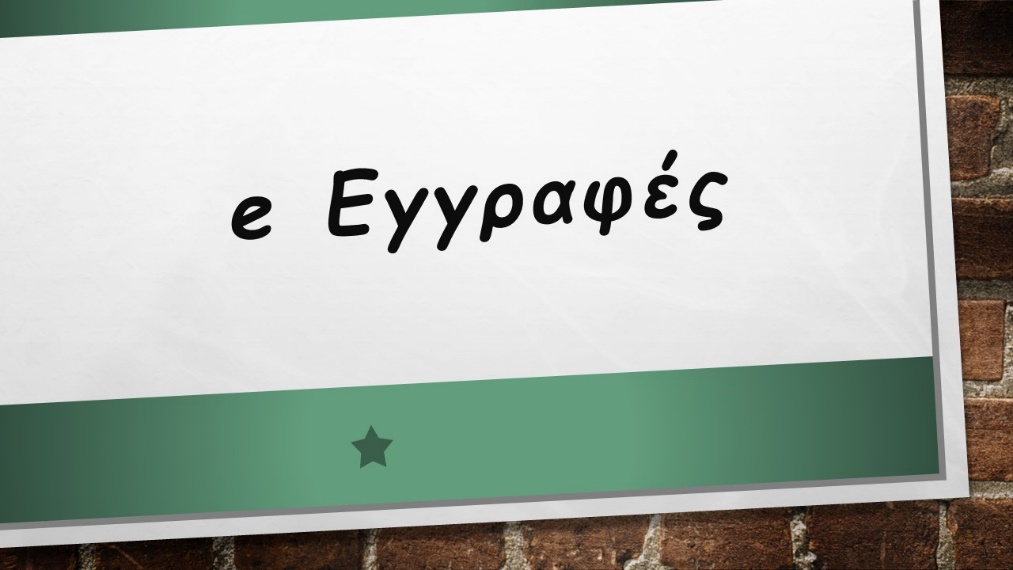 ΕΓΓΕΓΡΑΜΜΕΝΟΙ:Διακόσιοι εξήντα πέντε (265)ΨΗΦΙΣΑΝ:Εκατόν ενενήντα τέσσερις (194)ΕΓΚΥΡΑ:Εκατόν ενενήντα τέσσερις (194)ΑΚΥΡΑ:Μηδέν (0)ΛΕΥΚΑ:Δέκα οκτώ (18)